«Он грудью шел на амбразуру»Слайд-рассказ о подвиге Матросова А. и Кузнецова Д.А.Слайд 1. Совсем скоро наш народ будет отмечать  75- ю годовщину победы в Великой Отечественной войне. Огромное количество подвигов было совершено советскими людьми в годы войны. Мы не должны забывать о них. Мы просто обязаны помнить подвиги тех, кто ценой своей жизни добывал нам Победу! Эта презентация о некоторых из них.Слайд 2. Начало 1943-го года. В самом разгаре Великая Отечественная война. Советские войска продолжают нести огромные потери, однако вражеский план по молниеносному захвату нашей Родины уже сорван… Бои идут практически на всей европейской территории СССР.Слайд 3. Александр Матросов тогда проходил службу в должности стрелка-автоматчика 2-го в отдельном стрелковом батальоне 91-й отдельной Сибирской добровольческой бригады имени И. В. Сталина. 27 февраля 1943 года его батальон принял бой в районе деревни Чернушки Локнянского района Калининской области.Пару слов о детстве Саши Матросова. Мальчик никогда не знал ни отца, ни матери — он был круглым сиротою. Воспитывался парень в детском доме в Ульяновской области, а затем в трудовой колонии в городе Уфа. В октябре 1942 года Матросова призывают в армию, а уже в ноябре того же года он по собственному желанию отправляется на фронт. В февраль 1943 Саши не стало…Слайд 4. Известно, что выйдя на опушку вблизи деревни, советские солдаты попали под шквальный огонь трех немецких дзотов. Два из них удалось нейтрализовать усилиями штурмовых групп, однако попытки уничтожить третий не увенчались успехом — отправленные к нему штурмовики были уничтожены. Огонь третьего немецкого пулемета не позволял всему батальону продолжать движение вперед, простреливая всю лощину перед деревней.Тогда два молодых красноармейца — Петр Александрович Огурцов (1920 года рождения) и Александр Матвеевич Матросов (1924 года рождения) — поползли к злосчастному дзоту. Петра тяжело ранило на подступах к вражескому пулемету, и, оценив сложившуюся ситуацию, Саша принял решение в одиночку продолжить выполнение поставленной перед ними задачи.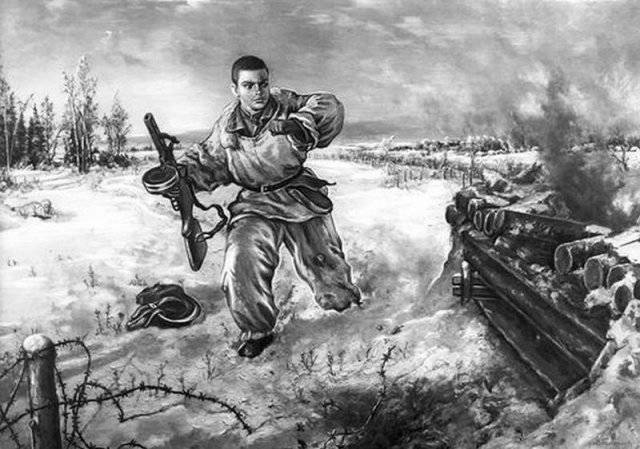 Слайд 5. Добравшись до вражеской амбразуры, Матросов с фланга бросил две гранаты, и пулемет замолчал. Когда же его сослуживцы поднялись, чтобы продолжить движение, смертельное орудие неожиданно застрекатало вновь. И в этот самый момент Саша принял решение, которым навеки вписал свои имя в историю ВОВ, да и российской истории в целом. Он своим телом закрыл амбразуру вражеского дзота, позволив тем самым батальону продолжать движение! Ценой собственной жизни этот отважный юноша способствовал выполнению боевой задачи.Слайд 6. Этот парень являет собой пример непоколебимой воли и бесстрашия. Сознательно (Матросов сумел превозмочь даже базовые инстинкты самосохранения) кинуться грудью на амбразуру вражеского дзота, чтобы твои сослуживцы остались в живых и выполнили боевую задачу, сможет далеко не каждый…Слайд 7. Был похоронен в деревне Чернушки Локнянского района, а в 1948 г. прах А.М. Матросова был перезахоронен в городе Великие Луки Псковской области на левом берегу реки Ловать на пересечении улицы Розы Люксембург и набережной имени Александра Матросова. Слайд 8. Через несколько дней имя Александра Матросова стало известным всей стране. Подвиг Матросова был использован находившимся случайно при части журналистом для патриотической статьи. А в 1983 году вышла в свет книга Ивана Легостаева «Бросок в бессмертие».Слайд 9.Указом Президиума Верховного Совета СССР от 19 июня 1943 г. за образцовое выполнение боевых заданий командования на фронте борьбы с немецко-фашистским захватчиками и проявленные при этом мужество и героизм красноармейцу Матросову Александру Матвеевичу посмертно присвоено звание Героя Советского Союза.Слайд 10. При этом дату смерти Героя перенесли на 23 февраля, приурочив подвиг ко дню рождения Красной Армии. Несмотря на то, что Александр Матросов был не первым, кто совершил подобный акт самопожертвования, именно его имя было использовано для прославления героизма советских солдат. Подвиг Александра Матросова является отличным примером безграничной храбрости и смеренного самопожертвования, и именно поэтому все люди, проживающие на просторах нашей необъятной Родины, обязаны о нем знать, чтить и помнить! Музей Александра Матросова в городе Уфе, открыт в 1968 году в детской трудовой колонии № 2, ныне в Уфимском юридическом институте МВД России. Здесь были каска и сапёрная лопатка, принадлежавшие А. Матросову. В 1990-е годы экспонаты переданы в создаваемый Музей боевой славы, утрачены. Уцелела железная койка, на которой спал колонист Саша, несколько справок, копии писем. На месте гибели Александра Матросова установлен мемориальный комплекс.Слайд 11. Несмотря на то, что Александр Матросов был не первым, кто совершил подобный акт самопожертвования, именно его имя было использовано для прославления героизма советских солдат. Аналогичные подвиги в годы Великой Отечественной войны совершили более 400 человек; более полусотни — до Матросова; один при этом даже выжил. В этом списке имя нашего земляка Дмитрия Аркадьевича Кузнецова.Слайд 12. Родился Дима летом  1922 года в селе Гагино Горьковской области. В ту пору здесь работал ветеринарным врачом его отец Аркадий Дмитриевич. Дима стал вторым ребёнком в семье: двумя годами старше была его сестра Тамара. Кузнецовы жили в Гагине года три, пока отца не откомандировали в Починки. В 1931 году в семье Кузнецовых родилась дочка Рита. Жили Кузнецовы дружно. Единственное, что беспокоило родителей – это переезды из района в район. Хотелось обосноваться где-то прочнее. И такая возможность представилась.Слайд 13. В 1935 году семья переехала в Маресьево. В Большемаресьевскую школу Дима Кузнецов пришёл подростком. Из класса в класс переходил с похвальными грамотами. Сельские школьники тянулись к Дмитрию. Родители этому радовались. В их доме уже гудел улей ребят. И вдруг на семью обрушилось горе. Скоропостижно умер отец. Жить стало труднее. Закончив 9 классов, Дмитрий Кузнецов  стал работал старшим  пионервожатым в школе. Слайд 14. Организаторские способности Кузнецова заметил первый секретарь РК ВЛКСМ Фёдор Мортин. Он и предложил взять Кузнецова в аппарат райкома. Вначале Кузнецов заведовал там одним из отделов, а когда началась война, был избран первым секретарём Большемаресьевского райкома ВЛКСМ.Слайд 15. В семью Кузнецовых ворвалась новая беда: умерла Тамара, только что окончившая педагогический институт. Семейное горе не сломило твёрдости духа секретаря райкома. Понимая переживания матери, сын помогает ей, как может. Находит время наколоть дрова, принести воды. Теплом и заботой окружил младших сестрёнок Риту и Люсю. Следил за их учёбой, делился с ними и без того скромным питанием. В дни войны Кузнецов стал инициатором многих дел в районе. Большемаресьевские комсомольцы под руководством Кузнецова оказывали активную помощь фронту. Они организовывали субботники, отчисляя средства в фонд обороны, шефствовали над детскими учреждениями, собирали тёплые вещи и подарки фронтовикам.Слайд 16. И всё-таки Кузнецову всегда казалось, что он может и должен сделать больше. Он рвётся на фронт. Один рапорт, другой… Но его не отпускают. В 1943 году Кузнецов стал коммунистом и вскоре получил разрешение выехать на фронт.  После окончания курсов политработников и присвоения звания младший лейтенант в октябре 1944 года был направлен на фронт комсоргом 23-го отдельного штурмового батальона 61-го стрелкового корпуса. На рассвете 14 января 1945 года батальон поднялся на штурм сильно укрепленного фашистами польского местечка Лагув под Рздомом (Польша). Кузнецов бежал, рядом с атакующими бойцами второй роты. Под ливнем пулеметного огня рота залегла. Тогда комсорг поднялся и с возгласом "За мной, товарищи!"- устремился на врага. Гранатами он подорвал два дота. Оставался третий, из которого беспрерывно строчил пулемет. Гранат больше не было. Тогда Дмитрий Кузнецов бросился к доту и закрыл амбразуру своим телом. Пулемет захлебнулся и смолк. Гибель комсорга подняла наших бойцов в неудержимую атаку.  Враг был повержен молниеносно, рота овладела рубежом. Бойцы схоронили своего комсорга в саду усадьбы Лагув.Указом Президиума Верховного Совета СССР 6 апреля 1945 года Кузнецову Дмитрию Аркадьевичу было посмертно присвоено звание Героя Советского Союза. Слайд 17. О подвиге Дмитрия Кузнецова в нашей библиотеке вы можете найти материал в книгах «За Отчизну, свободу и честь!» и словаре-справочнике «Горьковчане в Великой Отечественной войне».Слайд 18. Земляки помнят подвиг Дмитрия Кузнецова. Его именем названы улицы в сёлах Большое Маресьево и Гагино.Слайд 19. Бюст героя установлен в селе Большое Маресьево. Слайд 20. Школе, где он учился и работал, присвоено его имя. На здании школы установлена мемориальная доска.В Центральном архиве Министерства обороны РФ хранятся сотни наградных листов наших солдат, заставивших замолчать вражеские пулеметы, повторив подвиг Александра Матросова. Все они представлены к высоким государственным наградам. Есть также несколько человек, которые остались в живых и пережили Великую Отечественную войну. Существует отечественная историческая литература, детально описывающая условия большинства из этих героических поступков. А «наградной» 33 фонд Центрального архива Министерства Обороны РФ  представляет к ознакомлению документы о награждении с подробным описанием условий, в которых тот или иной боец совершил подвиг. Всё это с большой уверенностью дает нам возможность говорить, что попрать память о наших героях и переписать историю наших подвигов ни у кого не получится.
Тысячи известных и неизвестных героев совершили замечательные подвиги во имя защиты социалистического Отечества. Десятки тысяч воинов за мужество и стойкость были награждены орденами и медалями.  За героические подвиги в Великой Отечественной войне звания Героя Советского Союза удостоены свыше 11 тыс. человек (часть – посмертно).Слайд 21 -22. День Победы был, есть и должен оставаться самым святым праздником. Ведь те, кто заплатил за него своей жизнью, дали нам возможность жить сейчас, и мы обязаны помнить об этом. Наша память не должна ослепнуть. 